Iowa State University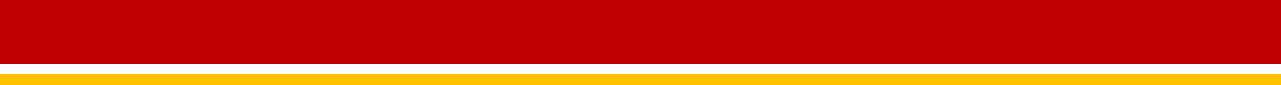 FACULTY UNIVERSITY AWARD NOMINATION COVER PAGEYear:  ______Nominee:	________________________________________________________________________________	TYPE OR PRINT (Dr./Ms./Mr., first name, middle initial, last name)  Title and Department(s):		College:   ________________________________    Date of first appointment at ISU: 	Office phone:  ____________________________    Cell phone:  	Email Address:  ___________________________    Campus Address:  	Degree(s):			INCLUDE INSTITUTION(S), DISCIPLINE(S), AND YEAR(S)For award criteria and guidelines see the Provost website: https://www.provost.iastate.edu/faculty-success/awards/university/faculty-awards. Note that recipients must be ISU employees at time of the University Awards Ceremony during the Fall Semester to receive an award, and that many (but not all) awards require college review of nominations before submission to the Provost.All nominations are due in the Office of the Senior Vice President and Provost on February 10.  Award recipients and their nominator, department chair, dean, or supervisor are notified by May 1.  All nominations will remain confidential. Colleges receive feedback on unsuccessful nominations by July 1. Direct questions to Kati Gorman, kati@iastate.edu or 294-6410.RESPECTFULLY SUBMITTED FOR AWARD CHECKED BELOWAdvising – Early AchievementTenure Track		TermAdvising – ImpactTenure Track		TermDepartmental LeadershipEarly Departmental LeadershipDistinguished ProfessorEconomic DevelopmentExtension or Professional Practice - Early AchievementExtension or Professional Practice – OutstandingImpact on Student SuccessInclusive ExcellenceTenure Track		TermIntellectual PropertyInterdisciplinary Team ResearchInternational ServiceMargaret Ellen WhiteMorrill ProfessorRegents - FacultyResearch - Early AchievementResearch - Mid-CareerResearch – OutstandingTeaching - Early AchievementTenure Track		TermTeaching – Ellis–Undergrad IntroductoryTeaching – OutstandingTenure Track		TermUniversity ProfessorNominator:  _______________________________________ Title and Department:  	College forwarding nomination:  	Summary of Award Nomination (100 words):In the box below, include specific accomplishments to support why the nominee should receive the award, i.e. teaching accomplishments for teaching award, etc.  Also include any summary statements from supporting documents that address award qualifications.  Please see second page.FACULTY UNIVERSITY AWARD NOMINATIONPAGE 2Nominee:			TYPE OR PRINT (Dr./Ms./Mr., first name, middle initial, last name)Title and Department(s):		